KOMUNIKAT REKRUTACYJNY NR 2 !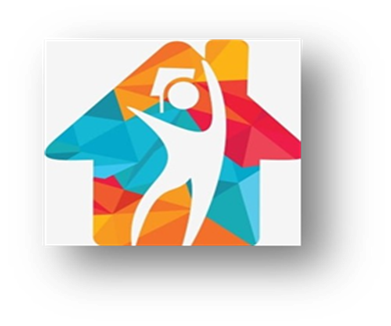 ROZPOCZYNAMY NABÓR KANDYDATEK 
 DO INTERNATU ZSG NA ROK SZKOLNY 2020/2021INTERNAT  ZSG JEST NOWOCZESNĄ PLACÓWKĄ, ZAPEWNIAJĄCĄ WYSOKĄ JAKOŚĆ OPIEKI I WYCHOWANIA, UMOŻLIWIAJĄCĄ MŁODZIEŻY OSIĄGNIĘCIE SUKCESU EDUKACYJNEGO I ŻYCIOWEGO.Wszystkich zainteresowanych zachęcamy do zapoznania 
się z  zasadami rekrutacji na rok szkolny 2020/2021. 
Już teraz nie czekaj, dołącz do najlepszych!Jednocześnie przypominamy, iż w przypadku wychowanek kontynuujących zamieszkanie 
w Internacie, termin składania deklaracji kontynuacji pobytu  w Internacie, upływa z dniem 10.06.2020r.O przyjęciu do Bursy, decyduje kolejność zgłoszeń.Po złożeniu  dokumentów, przekazane zostaną  informacje dotyczące dalszego postępowania.ZAPRASZAMY UCZENNICE SZKÓŁ PONADGIMNAZJALNYCH DO SKŁADANIA DOKUMENTÓW OD DNIA 15.06.2020r. OD GODZINY 10:00  DO  31.07.2020 r.  DO GODZINY 15:00.KANDYDATKOM, KTÓRE ZAMIERZAJĄ ROZPOCZĄĆ NAUKĘ 
W NOWYM ROKU SZKOLNYM 2020/2021 PROPONUJEMY
 „ SZYBKI PLAN POSTĘPOWNIA REKRUTACYJNEGO”. 
WYSTARCZY WYKONAĆ 4 KROKI – BY ZAMIESZKAĆ U NAS! ZAPRASZAMY!„ SZYBKI PLAN POSTĘPOWNIA REKRUTACYJNEGO”
 NA ROK SZKOLNY  2020/2021  KROK 1 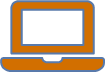 Zapoznaj się z Harmonogramem Rekrutacji oraz wymaganymi wnioskami. 
PO WYDRUKOWANIU, UZUPEŁNIJ JE, A NASTĘPNIE PRZEŚLIJ NA NASZ ADRES MAILOWY 
W FORMIE SKANU, LUB ZŁÓŻ OSOBIŚCIE. Pamiętaj! Jeśli jesteś osobą niepełnoletnią, zgłoś się do nas wraz z swoim rodzicem/opiekunem.OBOWIĄZUJĄCE DOKUMENTY:Wniosek o przyjęcie do InternatuDruki oświadczeńKryteriaHarmonogram rekrutacji 2020/2021 KROK 2  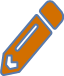 Nie zapomnij ! DOKUMENTY MOŻNA SKŁADAĆ  OD 15.06.2020r. OD GODZINY 10.00 
DO 31.07.2020r. DO GODZINY 15.00 . INTERNAT ZSG ul. Poznańska 6/8, V piętro, lub mailowo w formie skanu na adres: internat.zsg@tlen.pl , TEL: tel. 22 628 90 33, 510 051 937, 696 181 539Sekretariat Internatu ZSG jest  czynny od poniedziałku do piątku 
od godziny 9:00 – 13:00  KROK 3 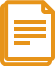 Już  prawie jesteś przyjęta! Teraz tylko ostatni krok – czyli składanie zaświadczeń potwierdzających przyjęcie kandydatki do szkoły do klasy pierwszej  - w dniach 
0D 19.08.2020r. OD GODZINY 12.00 DO 21.08.2020r. DO GODZINY 10.00 KROK 4 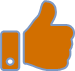 Teraz najważniejszy i już ostatni etap Twojej rekrutacji  - OPUBLIKOWANIE LIST  KANDYDATEK PRZYJĘTYCH I NIEPRZYJĘTYCH DO INTERNATU ZSG – 
21.08.2020r. GODZINA 16.00 